Attachment 11North East Lincolnshire CCG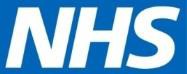 Report to:	NEL CCG Joint Co-Commissioning CommitteePresented by:	Chris Clarke –Assistant Head of Primary Care -  NHS EnglandDate of Meeting:	16 February 2016Subject:Status:	OPEN	CLOSEDComplies with latest CCG Strategy for Primary Medical Services, if not, please give a brief reason why:OBJECT OF REPORT:This report is to update the committee on matters pertaining to the Oral Health Strategy within NorthEast Lincolnshire.STRATEGY:N/AIMPLICATIONS:None to reportRECOMMENDATIONS (R) AND ACTIONS (A) FOR AGREEMENT:To receive and confirm who the Oral Health Strategy should be forwarded to.Oral Health StrategyUpdateThe Oral Health Strategy will be published for consultation in January 2016.   The document is prepared by the Local Authority and sets out the key challenges for oral health locally.The Joint Committee are asked to confirm who the Strategy should be sent to within the CCG as part of the consultation prior to being signed off by the Health and Wellbeing Board?RecommendationThe Committee are asked to confirm who the Strategy should be sent to.YTDForecastCo-com mappingAnnual budget (£)YTDbudg(£)YTD Actual(£)Variance(£)Forecast(£)Variance(£)Yes/ NoCommentsDoes the document take account of and meet the requirements of the following:i)Mental Capacity ActYesii)CCG  Equality Impact AssessmentYesiii)Human Rights Act 1998Yesiv)Health and Safety at Work Act 1974Yesv)Freedom of Information Act 2000 / Data Protection Act 1998Yesiv)Does the report have regard of the principles and values of theNHS Constitution?www.dh.gov.uk/en/Publicationsandstatistics/Publications/Publica tionsPolicyAndGuidance/DH_113613Yes